НОЯБРЬ 2021  годПРОДАВЕЦ, КОНТРОЛЕР-КАССИР, ТОВАРОВЕД 1. Требуется продавец. Тел. 8-904-175-22-532. В ООО "Петропаз" требуется продавец-консультант, з/п от 15000 руб. Обращаться по телефону: 8 (953) 3875577, Пазюн Павел Сергеевич. 3. В магазин  требуется продавец-консультант, з/п от 15000 руб. Обращаться по телефону: 8 (34385) 63012 Штенникова Анна Валерьевна.ОФИЦИАНТ, БАРМЕН, АДМИНИСТРАТОР1. В ресторан "Надеждинский" требуются официанты. Обращаться по телефону: 8(952) 7344202,  Адамова Елена Геннадьевна.2. В ООО «Кафе Театральное» требуются официанты, з/п от 14711 руб. Тел. 8(908) 6343054 Суппес Анна Алексеевна.3. В кафе "Эльбеккери". Требуются сотрудники (официанты). Обращаться по телефону:
89221119384 Эльмира4. В «Чистые ключи» требуется официант, з/п от 15000 руб. Обращаться по телефону: 8 (34385) 38315 Якубеня Вера Александровна. ПОВАР, КОНДИТЕР, ТЕХНОЛОГ 1.  В ООО «Кафе Театральное» требуется повар, з/п от 14711 руб. Тел. 8(908) 6343054 Суппес Анна Алексеевна.2. В кафе "Эльбеккери". Требуются сотрудники (повара). Обращаться по телефону
89221119384 Эльмира3. Требуется помощник повара з/п от 15000 руб. Обращаться по телефону: 8 (952) 1432072, Зудихина Татьяна Владимировна.4.  Требуется повар з/п от 21000 руб. Обращаться по телефону: 8 (922) 2012293, Чекасин Анатолий Николаевич.БУХГАЛТЕР1. В росметалопрокат срочно требуются бухгалтера (2 человека), готовы обучить. Тел. 89090195500 Светлана2. В ООО «Хлеб плюс» требуется бухгалтер, з/п от  15000 руб. Тел.8(34385 ) 61660 Белова Наталья Анатольевна.3. Требуется главный бухгалтер, з/п от 30000 руб. Обращаться по телефону: 8 (34385) 76728, Гарбор Наталья Сергеевна.ЛОГИСТ1. Требуется кладовщик, сборщик продуктов. Тел. 8-9222-91-57-212. В ООО Старый хлебозавод требуется кладовщик, з/п до 25000 руб.  Обращаться по телефону:  8 (999) 5695083, Кравченко Олег Олегович. 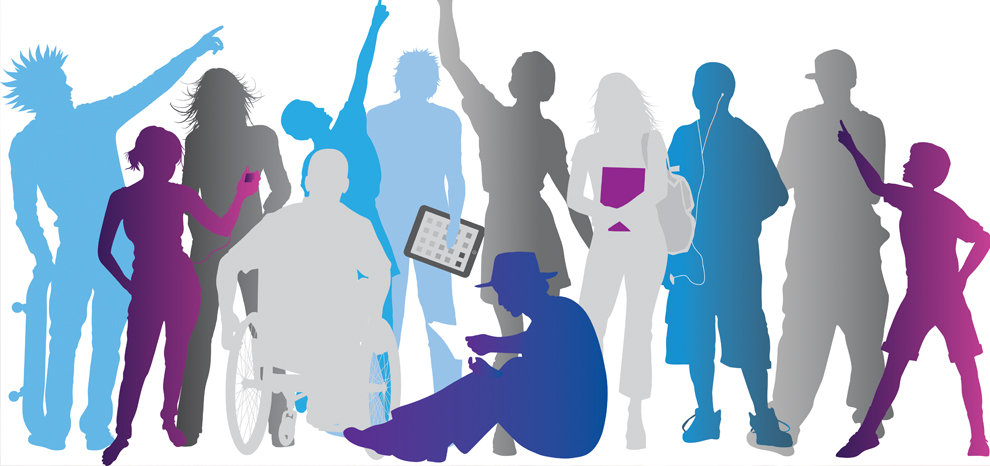 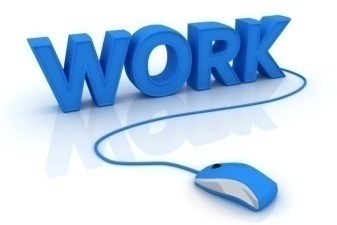 